1 ДЕКАБРЯ -
ВСЕМИРНЫЙ ДЕНЬ
БОРЬБЫ СО СПИДОМНаселение России составляет более
146 миллионов человек.
Из них живут с ВИЧ около
900 000 человек.Каждый час в России
заражается 9 человек.ОСТАНОВИМ СПИД ВМЕСТЕ!
ПРОЙДИ ТЕСТ НА ВИЧ!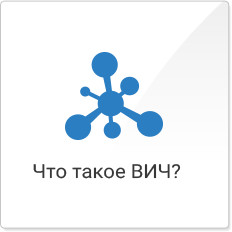 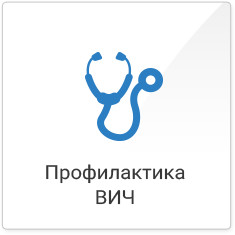 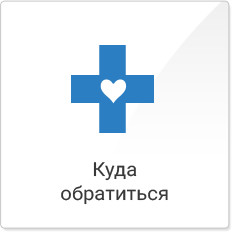 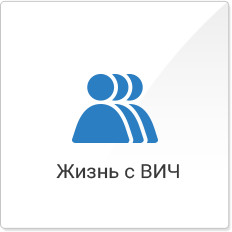 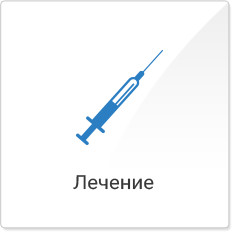 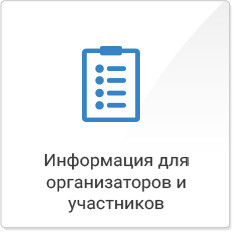 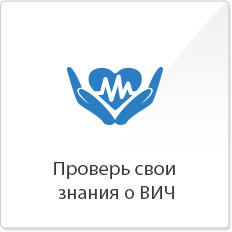 ТЕЛЕФОНЫ ГОРЯЧЕЙ ЛИНИИ8(800) 200-0-2008(800) 555-49-43